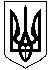 ГАЛИЦИНІВСЬКА  СІЛЬСЬКА РАДАВІТОВСЬКОГО  РАЙОНУ МИКОЛАЇВСЬКОЇ  ОБЛАСТІР І Ш Е Н Н ЯВід 23 грудня 2020 року   №35                          ІІІ сесія VIII скликанняс. ГалициновеПро     затвердження     Положенняпро   преміювання       посадових  осіб та службовців        відділу освітикультури,       молоді    та спорту  Галицинівської             сільської    ради  у  2021 роціВідповідно до пункту 23 частини 1 статті 26 Закону України  “ Про місцеве самоврядування в Україні ”, Постанови Кабінету Міністрів України від 09.03.2006 року № 268 “ Про впорядкування структури та умов оплати праці працівників апарату органів виконавчої влади, органів прокуратури, судів та інших органів ” із змінами  та доповненнями,  Постанови №34 від 06.02.2008 року “ Про внесення змін до деяких постанов Кабінету Міністрів України ”, наказу Міністерства праці України від 02.10.1996 року №77 “ Про умови оплати праці працівників, зайнятих обслуговуванням органів виконавчої влади місцевого самоврядування та їх виконавчих органів, органів прокуратури, судів та інших органів ( із змінами та доповненнями )”, сільська радаВИРІШИЛА:Затвердити Положення про преміювання посадових осіб та службовців     відділу, освіти, культури, молоді та спорту Галицинівської сільської ради ( додається ).Відділу освіти, культури, молоді та спорту Галицинівської сільської ради забезпечити виконання даного рішення у відповідності до чинного законодавства.Це рішення набирає чинності з дня його прийняття та діє з 01.01.2021 року.Вважати таким, що втратило чинність рішення ХХХ сесії УІІІ скликання Галицинівської сільської ради від 20.12.2019 року №28                     “ Про преміювання  працівників апарату відділу освіти, культури, молоді та спорту Галицинівської сільської ради у 2020 році ”.    Сільський голова                                      І.НАЗАР                                                                                                                                          ЗАТВЕРДЖЕНО                       рішенням сільської ради                        від 23.12. 2020 року № 35	                                            П О Л О Ж Е Н Н Я про преміювання  посадових осіб та службовціввідділу освіти, культури, молоді та спортуГалицинівської сільської ради у 2021 роціІ. ЗАГАЛЬНІ  ПОЛОЖЕННЯПоложення про преміювання  розроблено на підставі Закону України                 “ Про місцеве самоврядування в Україні ”, Постанови Кабінету Міністрів України від 09.03.2006 року № 268 “ Про впорядкування структури та умов оплати праці працівників апарату органів виконавчої влади, органів прокуратури, судів та інших органів ” із змінами  та доповненнями,  Постанови №34 від 06.02.2008 року  “ Про внесення змін до деяких постанов Кабінету Міністрів України ”, наказу Міністерства праці України від 02.10.1996 року №77 “ Про умови оплати праці працівників, зайнятих обслуговуванням органів виконавчої влади місцевого самоврядування та їх виконавчих органів, органів прокуратури, судів та інших органів ( із змінами та доповненнями ) ”  та є методом стимулювання сумлінного та якісного виконання працівниками своїх посадових обов'язків, ініціативного і творчого підходу до вирішення поставлених завдань, забезпечення належного рівня трудової та виконавської дисципліни.Положення про преміювання  посадових осіб та службовців  відділу, освіти, культури, молоді та спорту  Галицинівської сільської  ради розроблено з метою стимулювання сумлінної праці працівників та визначає порядок і розміри виплати їм премій та матеріальної допомоги.Положення спрямоване на підвищення  матеріальної зацікавленості працюючих у покращенні якості виконання посадових обов’язків, функцій та завдань.ІІ. ПОРЯДОК  ТА УМОВИ  ПРЕМІЮВАННЯРішення про преміювання посадових осіб та визначення її розміру приймається  Галицинівським сільським головою та  оформлюється  розпорядженням.Начальник відділу освіти преміює службовців відділу освіти, культури, молоді та спорту в межах асигнувань, передбачених кошторисом на оплату праці.ІІІ. ВИПЛАТА  ПРЕМІЇ При визначенні розміру премії посадових осіб та службовців  враховується:особистий внесок працівника у загальні результати роботи;обсяг та інтенсивність виконаної працівником роботи;оперативність виконання роботи;термін, якість і важливість виконуваних робіт;ініціативність у діяльності та результативність;стан виконавської дисципліни; належне, якісне і своєчасне виконання обов’язків, визначених для відповідних категорій працівників у посадових інструкціях, доручень безпосереднього керівника;дотримання трудової дисципліни, правил внутрішнього трудового розпорядку;відсутність порушень нормативно-правових актів з питань служби в органах місцевого самоврядування.Розмір премії кожному окремому працівнику встановлюється відповідно до особистого внеску в загальні результати роботи.IV. ПРИЧИНИ ПОВНОГО АБО ЧАСТКОВОГО ПОЗБАВЛЕННЯ ПРЕМІЇНесвоєчасне або неякісне виконання завдань і своїх посадових обов’язків.Порушення трудової   дисципліни.Низький рівень виконавчої дисципліни.Працівники, на яких накладено адміністративне чи дисциплінарне стягнення, позбавляються премії у повному розмірі.V. ДЖЕРЕЛА  ПРЕМІЮВАННЯПремія працюючим виплачується за рахунок асигнувань, передбачених на оплату праці. На преміювання також направляються кошти за рахунок економії фонду заробітної плати, що утворюється протягом року.Розмір економії заробітної плати визначається як різниця між плановою сумою асигнувань за кошторисом (з урахуванням змін, що відбуваються за встановленим порядком) та сумою фактичних видатків.Контроль за виконанням цього рішення покласти на постійну комісію з питань фінансів, бюджету, планування соціально-економічного розвитку, інвестицій та житлово – комунального господарства.